Karta pracy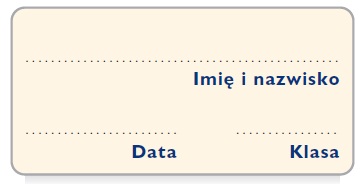 Konflikt wartości 1. Wymień wartości, którymi kierował się Petroniusz przed poznaniem Ligii. Następnie podaj innych bohaterów powieści, którzy wyznawali podobne zasady. Wartości cenione przez Winicjusza:......................................................................................................................................................................................................................................................................................................................................Inni bohaterowie o podobnej hierarchii wartości:......................................................................................................................................................................................................................................................................................................................................2. Uzupełnij tabelę. W lewej kolumnie wpisz, jaką cechę chrześcijan ze względu na opisane w przeczytanym fragmencie zachowanie wskazuje Winicjusz, a jaką – Petroniusz.3. Na podstawie hierarchii wartości oraz opinii na temat chrześcijan określ, jaki jest światopogląd Petroniusza. Wypisz przynajmniej trzy określenia takiej filozofii życiowej..........................................................................................................................................................................................................................................................................................................................................................................................................................................................................................................4. Nazwij emocje, jakie przeżywał Winicjusz podczas rozmowy z wujem oraz w czasie uczty urządzonej przez Tigellinusa. Wskaż, co było ich przyczyną.5. Uzupełnij tabelę.Zdaniem Winicjusza chrześcijanie są:Opis zachowań chrześcijanZdaniem Petroniusza chrześcijanie są:Stronią od zmysłowej zabawy.Nie przywiązują wagi do rzeczy materialnych.Za zło odpłacają dobrem.Rozmowa Winicjusza z wujemRozmowa Winicjusza z wujemRozmowa Winicjusza z wujemUczta dla cezaraUczta dla cezaraUczta dla cezaraprzyczynaemocjeprzyczynaemocjeWybory Winicjusza i PetroniuszaWybory Winicjusza i PetroniuszaJaką decyzję podjął Winicjusz?Jaką decyzję podjął Petroniusz?Dlaczego tak postąpił?Dlaczego tak postąpił?Jak wyglądałoby życie Winicjusza, gdyby postąpił inaczej?Jak wyglądałoby życie Petroniusza, gdyby postąpił inaczej?Skutki podjętych decyzjiSkutki podjętych decyzji